МУНИЦИПАЛЬНОЕ ОБЩЕОБРАЗОВАТЕЛЬНОЕ УЧРЕЖДЕНИЕСРЕДНЯЯ ОБЩЕОБРАЗОВАТЕЛЬНАЯ ШКОЛАС. СВИЩЁВКИ ИМ. П.И. МАЦЫГИНА БЕЛИНСКОГО РАЙОНААдрес: 442257, Пензенская область, Белинский  район, с Свищёвка, ул. Школьная 1а ,МОУ СОШ с. Свищёвки им. П. И. МацыгинаРайонный этап ХIX Всероссийской акции« Я – ГРАЖДАНИН РОССИИ»                                                          Номинация  « Гражданин»                        Тематическое направление  « Социально-технологический проект»           Тема:   «Выращивание и реализация рассады цветов»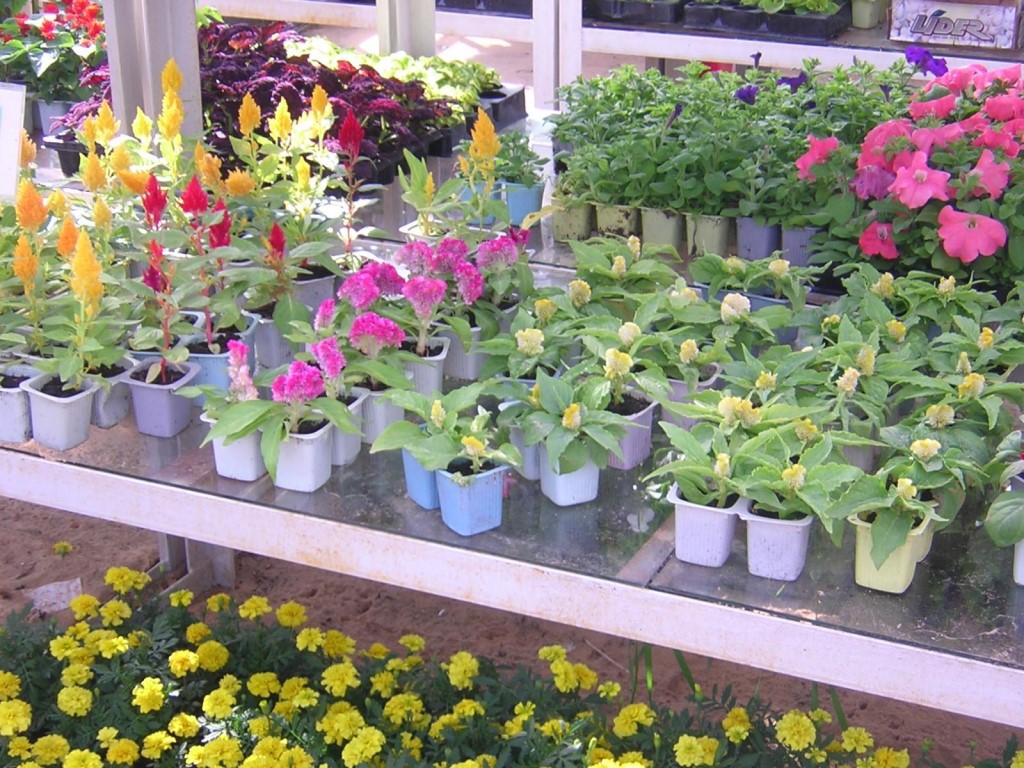 Коллектив обучающихся 8 классаРуководитель проекта:Н. С. Жаткина.2019 г.СодержаниеТема проекта:  «Выращивание и реализация рассады цветов»Разработчики проекта:     Для работы над проектом сформирована  рабочая группа: обучающиеся 8 класса МОУ СОШ с. Свищёвки им. П. И. Мацыгина Белинского района Консультанты – наставники: Так как мы будем заниматься разведением и продажей цветов и растений  целенаправленно, выявляя и изучая спрос населения, привлекаем опытных наставников в этом области: учителя биологии Л.С. Гугину, учителя технологии Е.В. Парфенова, а так же родителей  и кл. руководителя Н. С. Жаткину.Цели и задачи проекта:Цели: 1. Создание базы для обучения учащихся основам предпринимательства и цветоводства, с получением практических навыков по данным предметам.2. Выращивание рассады культур однолетних  и многолетних цветов для продажи населению и учреждениям.3. Создание источника дохода для учащихся и в целом для школы.Задачи проекта:1.Получение агротехнических знаний.2.Приобретение навыков выращивания рассады. 3.Привлечение других учащихся школы для ухода за рассадой.4.Реализация  рассады цветов с целью получения прибыли.Этапы реализации проекта      4.1. Подготовительный а) Составление  плана по разработке и реализации проекта.б) Ознакомление всех участников проекта с основными целями и задачами проекта «Выращивание и реализация рассады цветов».Механизм реализации проекта:распределение обязанностей между участниками проекта; Таблица №1определение базы эксперимента;определение формы периодичности отчётов.2. Технологическийприобретение семян цветовпосадка цветовуход за насаждениямиреализация выращенной продукции       (табл.5, 6 )3.  Контрольно-оценочныйпроведение  анализа эффективности проектаразработка методических рекомендаций по проектуотчёт о результатах проекта.Описание решения проблемыВыращивание цветов на сегодняшний день стало довольно актуальным и рентабельным бизнесом. Цветы широко используются в повседневной жизни каждого человека – в качестве подарка близкому, для создания свадебных букетов и украшений банкетных залов к праздникам. Цветочные клумбы занимают почетное место у фасада домов, учреждений, офисов,  магазинов и др. зданий. Красивые цветы радуют глаз и улучшают настроение не только хозяев, но и прохожих, которые видят такую красоту.Растения, окружающие человека на протяжении большей части суток, обладают способностью не только дарить эстетическое наслаждение, но и благоприятно воздействовать на нервную систему, улучшать настроение и укреплять здоровье. Таким образом, правильно выбранное и ухоженное растение станет прекрасным дополнением к любому ландшафтному  проекту и позволит не только разнообразить внешний вид здания, но и станет источником здоровья. А  чтобы посадить растение, необходимо вырастить или купить рассаду. Идея проекта состоит в том, чтобы вырастить здоровые и крепкие растения с последующей реализацией их населению и различным учреждениям с целью получения прибыли. Теоретическая значимость проекта заключается в подготовке к самостоятельной жизни в условиях нынешней рыночной экономики, в умении применять знания на практике, в получении новых знаний и умений,   составления бизнес-плана. На основе полученных результатов открывается возможность начать своё дело и реально зарабатывать деньги в условиях  села.План маркетинга Основными потребителями будут жители села Свищёвки  и близко расположенных населенных  пунктов, а также учреждения, готовые сделать заказы на качественную рассаду цветов, а именно:  администрация Балкашинского  сельсовета, администрация Белинского района, отделение " Почта России" в с. Свищёвке, ФАП с. Свищёвки;  магазины " Валентина" ИП О.П. Горячевой,   " Орион"  ИП  О.А. Антипкиной  и другие. Предполагается, что произведенная продукция будет реализовываться самостоятельно. Для информирования населения о продаже рассады и повышения спроса на наш товар можно расклеить объявления, выпустить рекламные буклеты, сообщить знакомым или дать объявление в газету.Реклама:Только у нас и только для Вас!Вы можете приобрести отличную рассаду цветов по низким, доступным ценам!Не раздумывайте ни минуты, покупайте здоровую рассаду, выращенную на экологически чистом сырье! Вы не пожалеете!Бизнес-модель. Финансовый план         Источники инвестиций:   предполагается:найти спонсоров со стороны выпускников  и родителей школыпривлечь собственные средства школы для покупки семян.Конечно, главным результатом нашей работы будет получение прибыли и удовлетворение спроса населения. Производственный цикл позволяет избежать многих затрат, невозможных в других случаях, таких, как отсутствие арендной платы, траты на освещение,          Основной методикой для проведения экономических расчетов будет анализ стоимости аналогичной продукции у конкурентов, затраты на стоимость всех расходных материалов, налоги, прибыль. Естественно, если у конкурентов на аналогичный товар более высокая цена, то мы будем свою цену снижать. Практика показывает, что на некоторые группы товаров можно реализовывать по более низкой цене, что при хорошей продаже принесет больше прибыли.          Расчет затрат на приобретение всех расходных материалов мы  определили по их розничной цене. (Таблицы 3,4).            Цена реализуемого товара будет определяться в соответствии со спросом и предложением на рынке, что повлияет как на величину налога, так и на конечную прибыль.Примерный расчет стоимости рассады показан втаблице №2.Производственный план Наш пришкольный участок занимает площадь 2 га, из них  на производственный отдел приходится  0,3 га. В производственном  отделе  мы решили построить 2 (два) парника для выращивания рассады. В них мы предполагаем высаживать пикированную рассаду цветов, которую вырастим в ящиках, изготовленных в школьной мастерской силами учеников  под руководством  учителя технологии Е. В. Парфёнова.Все первоначальные затраты на строительство парников и рассадных ящиков приведены втаблице №3 Выбор семян для выращивания рассады играет огромную роль, ведь будущие покупатели обязательно поинтересуются тем или иным сортом растения. Рассада цветов  на продажу должна выращиваться  из сортовых семян, поэтому посадочный материал закупаем в специализированных магазинах г. Белинского.  Также  приветствуются  семена, собранные самостоятельно  на своем участке ( семена бархатцев, цинний).Затраты на покупку семян и удобрений приведены втаблице №44.4. Конкурентный анализ  В связи с отдаленностью нашего села от районных  центров ( г. Белинского -30 км., г. Каменки -около 50 км. ), отсутствием  специализированных магазинов, где продается   рассада  цветов и растений, а так же людей , занимающихся  этим  делом, наша продукция, мы думаем, будет иметь спрос.        Мы изучили цены и  ассортимент, например, торгового магазина «Оазис»,  магазина " У дяди Саши"( в г. Белинском), которые  специализируется на реализации  рассады растений,  и  , конечно, продукцию  частного  населения  Белинского района, сезонно выставляемую   на рынке, и убедились, что цены там достаточно  высокие, мы же  можем  предложить свою продукцию потребителям по более низкой  цене.        Значимость данного производства (услуги) для экономического и социального развития нашего села в будущем несомненна, так как класс и школа будут иметь перспективы для развития своей  материально-технической базы, и разведение цветов будет содействовать  социализации школьников среднего подросткового возраста.Мы выбрали именно выращивание цветов из семян, так как это  имеет ряд преимуществ:-приобрести семена   проще, чем рассадный материал;-семена значительно дешевле, чем готовое растение;-парниковый  метод выращивания дает возможность получать более устойчивые к неблагоприятным внешним факторам растения.        Так как мы будем заниматься разведением и продажей цветов и растений  целенаправленно, выявляя и изучая спрос населения, нашими потенциальными конкурентами могут быть только представители нашей школы.   ФМОУ СОШ № 1 г. Белинского в с.  Камынино,  ФМОУ СОШ № 2 г. Белинского в с. В-Поляны    преимущественно занимаются овощеводством  и выращиванием рассады бахчевых культур и  устойчивой конкуренции могут не составлять, так как мы свою продукцию будем реализовывать, исходя из изучения рынка сбыта и ценообразования в этом виде продукции.Ожидаемые результатыПервичные  затраты:      1.материалы на постройку теплиц и рассадных ящиков – 4 090,00 руб.      2. семена и удобрения – 1 350,00 руб.            Итого: 5440,00 руб.Ожидаемая прибыль:     1. общий доход – 15 100,00 руб.     2. первичные затраты – 5 440,00 руб.     3. затраты на рекламу –  1%  (151,00)     4. процент риска – 15% (2 265,00)                                        Итого:  7244,00 руб. Возможные риски       1. Риск непрорастания части семян (5%)       2. Риск того, что часть рассады погибнет (5%)       3. Риск того, что не всю выращенную рассаду удастся реализовать (5%)Стратегия развития рынка     6.1. План выхода на рынок, масштабированиеОсновными потребителями будут местные жители села Свищёвки  и близко расположенных населенных  пунктов, а также   учреждения, готовые сделать заказы качественной рассады цветов, а именно:  администрация Балкашинского  сельсовета , администрация Белинского района, отделение  " Почта России" в с. Свищёвке, ФАП с. Свищёвки;  магазины " Валентина" ИП О.П. Горячевой,   " Орион"  ИП  О.А. Антипкиной  и другие. Предполагается, что произведенная продукция будет реализовываться самостоятельно. Технологическое решение проблемы, ресурсы/ инвестиции проекта.При выращивании рассады используются следующие производственные процессы:таблица №5таблица №6 Технологическая карта выращивания рассады  цветовИсточники инвестиций:   спонсоры со стороны выпускников  и родителей школы,собственные средства школы для покупки семян.Конечно, главным результатом нашей работы будет получение прибыли и удовлетворение спроса населения.  Ссылки на открытые источники информации о реализации проектаИнформация  о реализации проекта  была размешена на сайте нашей школыSvishiovka-shkola.edu-penza.ruЛитература Ганичкина О.А. Новая энциклопедия садовода и огородника.-М.:Эксмо, 2010.Киреева М.Ф.  и др. Цветоводство в сельской местности. – М.: Росагропромиздат, 1989Справочная книга огородника/Сост.Киселев Е.П.-Хабаровск: Кн. изд-во, 1991.Учебная книга цветовода / А.А. Чувикова и др. – М.: Изд-во Колос, 1980Энциклопедия садовода и огородника. /Сост. и ред.А.Д.Воробьев-Самара: 1995.Интернет ресурсы:1.  https://vseobiology.ru/2.  https://cadiogorod.ru/margaritki-cvety-opisanie-osobennosti-uxod-i-vidy-margaritok/3. http://sibsad-pitomnik.ru/sadovye-cvety/mnogoletnie-cvety/item/1452-khrizantemaПриложение №1Приложение №2
 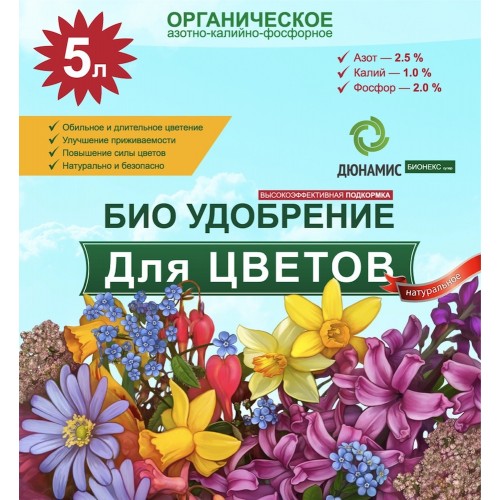 Питомник растений Сибирский садКомплексное удобрение для цветовСовременная химическая промышленность старается добиться получения все новых форм сложных удобрений, в которых бы сочетались все необходимые для растений питательные элементы.Растения нуждаются в наличии постоянного питания. В каждый период роста, цветы должны получить необходимое количество тех или иных минеральных удобрений. Так, у молодых цветочных культур корневая система слабо развита и находится близко к поверхности грунта, поэтому удобрения следует вносить неглубоко.При внесении любого удобрения надо стараться не обжечь нежные части растения, то есть разбавлять удобрение водой и поливать почву вокруг.Большинству цветов для полноценного роста и обильного цветения необходимо внесение не одного элемента, а сразу нескольких. В связи с этим большую популярность пробрели комплексные минеральные удобрения, в состав которых входит 2 и более элементов. Например, нитрофоска (азотно-калийно-фосфорная смесь) или аммофос (фосфорно-азотная смесь).Комплексные удобрения, в зависимости от способа изготовления могут быть:Сложными – получаются путем химической реакции, характерно отсутствие балластных веществ;Комбинированными – получаются путем химической или физической реакции из первичного сырья, главной особенностью считается наличие высококонцентрированных основных питательных элементов;Смешанными - получаются путем сухого смешивания простых удобрений.Наиболее популярные виды комплексных удобрений:Аммофос - выпускается в виде серых гранул, содержит до 12 % азота и до 50 % фосфора, водорастворимое удобрение, главный недостаток которого в том, что в его составе азота в 4 раза меньше, чем фосфора, а, как правило, цветочным культурам требуется равное количество этих элементов;Нитрофоска -  производится в виде гранул серого цвета с небольшим розовым оттенком, содержит по 12%  калия, фосфора и азота, все вещества находятся в легкодоступной и хорошо усваиваемой растениями форме. Удобрение вносится ранней весной до посева, а также применяется летом в качестве подкормки;Нитроаммофоска -  выпускается в виде серо-розовых гранул, содержит по 17 % калия, фосфора и азота и 2 % серы, возможно применение на любых типах почвы;Нитрофос – производится в виде гранул, применяется для большинства садовых цветов, в составе 6% азота, 11% кальция и 16 % фосфора;Диаммофос – производится в виде серых гранул и содержит 20 % азота , 50 % фосфора;Диаммофоска - производится в виде темно-серых  гранул, содержит 10 % азота, и по 26 % калия и фосфора, кроме того в состав входят такие элементы, как железо, кальций, цинк, магний и сера. Благодаря такому составу удобрение можно вносить практически под любые виды садовых цветов;Аммофосфат - производится в виде гранул, содержит до 6 % азота и до 45 % фосфора, используется для весеннего внесения в почву.1.Название проектастр. 32.    Разработчики проекта; консультанты- наставникистр. 33.Цели и задачи проектастр. 34.Этапы  реализации проекта4.1.  Проблема целевой аудитории ( анализ целевой  аудитории, описание  проблемы целевой аудитории, существующие способы решения проблемы).4.2.  Описание решения проблемы ( описание решения- продукта; уникальность предложенного решения).4.3. Бизнес-модель ( текущие финансовые и операционные показатели, способы монетизации проекта).4.4. Конкурентный  анализ .стр. 3стр. 4стр. 6стр. 85.Ожидаемые результаты  проектастр. 96.Стратегия развития рынка.6.1.  План выхода на рынок.6.2.  Технологическое решение проблемы, ресурсы/ инвестиции проекта.стр. 9стр. 107. Ссылки на открытые источники информации и реализациистр.11Литература и интернет ресурсыстр. 12Приложениястр. 13-18Наименование ролиТип коэффициента участияФИО участника проектаИнициаторгрупповойКоллектив 8 классаРуководитель проектаиндивидуальныйКлассный руководитель 8 класса  Н.С. ЖаткинаЗаказчик проектагрупповойМОУ СОШ с. СвищёвкиСпециалист по маркетингугрупповойКоллектив 8 классаСпециалист по рекламегрупповойВоронина Наталья, Карасёва ВероникаКоманда проектагрупповойКоллектив 8 классаИсполнитель проектагрупповойКоллектив 8 классаэксперт, консультант проектаиндивидуальныйЛ.С. Гугина- учитель биологии,Е.В. Парфенов- учитель технологии,родители уч-ся  8 классаПотребитель продукции проектаиндивидуальныйПотенциальный клиент, физическое лицо, являющееся покупателем продукции№Наименование культурКол-во семянв пакетеКол-во пакетовКол-во саженцев Стоимость 1 саженцаОбщая стоимость1Астры (смесь)20510010,001 000,002Петунияампельная1055025,001250,00махровая8- 10540-5035,001 400-1750,003Циния1055010,00500,004Бархатцы20510010,001 000,005Агератум25512510,001250,006Виола (смесь)1859015,001 350,007Маргаритка1055020,001 000,008Настурция20510010,001 000,009Хризантема однолетняя1557520,001 350,0010Циния (свои семена)50040,00(десяток)2000,0011Бархатцы ( свои семена)50040,00(десяток)2000,00Итого15 100,00№Наименование материаловКол-во материаловСтоимость, руб.1Пиломатериалы1м3=7000,00на парники0,36 м32.520,00 2Покупка рассадных ящиков11шт.*30330,003Рубероид8м 1 рул- 300-350,004Парниковая пленка9 м2 *60 руб540,005Метизы (саморезы, скобы для степлера)400,00Итого 4 090, 00 руб №Наименование культурКол-во пакетовСредняя стоимость 1ед. (пакета семян,бут.)Общая стоимость1Астры(смесь)517,0085,002Петуния:ампельная540,00200,00махровая539,00195,003Цинния517,0085,00 (использованиесвоих семян)4Бархатцы простые511,0055,00 (использованиесвоих семян)5Агератум517,0085,006Виола (смесь)523,00115,007Маргаритка,смесь515,0075,008Настурция516,0080,009Хризантема однолетняя520,00100,0010Органическое удобрение375,00225,00Итого1 350,00Наименование работыСрокиПримечаниеНабивка ящиков и кассет  для посева семян.Февраль-мартНабивка производится специальной рассадной смесью, приготовленной своими силамиПосев семян.Февраль- мартГлубина посева, сроки, температурные режимы определяются индивидуально в зависимости от сортовых и видовых особенностей культур.Уход за сеянцами.Февраль- мартПоливы, подкормки, проветривание в зависимости от выращиваемых культур.Пикировка растений.Март-апрельПлощадь питания определяется для каждой культуры индивидуально.Подкормка растений.Март-апрельВ зависимости от физиологического состояния растений.Вторая пикировка или перевалка растений.Апрель-майПроводится для культур требующих большую площадь питания.Прополка растений.Апрель-июньПри появлении сорных растений по мере необходимости.Предпродажная подготовка.Май-июньУстановка рассады в ящики, по кашпо, горшочкам,  сортировка по размерам№Мероприятияобъем работкол-во чел.норма выработки на 1 человека1Приготовление ящиков  для рассады11  шт111 шт3Приготовление места для ящиков1-2 дня32 дня4приготовление грунта для смеси 1-2 дня32 дня7Засыпка смеси в ящики для рассады11 ящиков111 ящик8Покупка семян для рассады1-2 дня2 дня9Дезинфекция семян и их закалка1 день31 день10Посев семян3 дня33 дня11Уход за сеянцами15.02.-25 03.1112Пикировка рассады в парники... шт.313Уход за рассадой15.04....1114РеализацияМай-начало июня9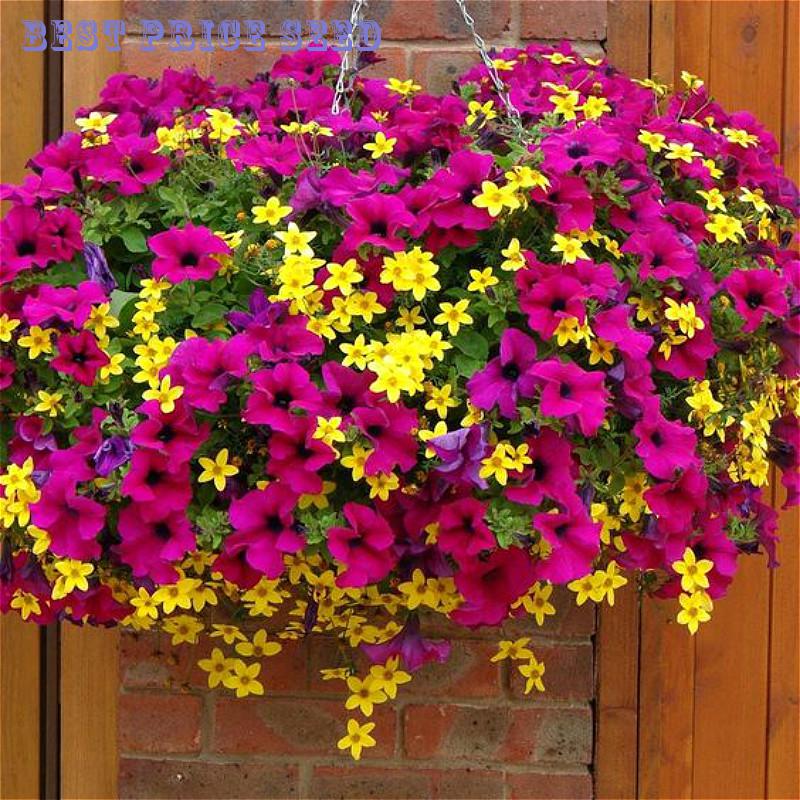 ОСОБЕННОСТИ АМПЕЛЬНОЙ ПЕТУНИИ
                      ОПИСАНИЕ
У ампельной петунии есть свои отличительные особенности во внешнем виде:   Длина сочных зеленых побегов может быть разной, от 30 до 120 см. Во время роста побеги спадают вниз, а не разваливаются в стороны. Благодаря этому, растению можно придать нужную форму. Поэтому ее выращивают в подвесных емкостях.   Размер мягких листьев с небольшим опушением зависит от возраста петунии: старые крупнее, а молоденькие мельче.   Цветов на растении много, они располагаются по длине всего побега, в пазухах. Форма цветка напоминает колокольчик.    Есть сорта с крупными цветами с диаметром до 10 см, их на растении немного. У многоцветковых видов бутонов больше, но они небольшого размера (от 3 до 8 см). На одном побеге одновременно могут быть цветы от 3 до 10 см. На одном и том же растении бутоны могут быть разных размеров и оттенков.Цветовая палитра богатая, от чисто белых соцветий до темно-фиолетовых. Чаще всего лепестки двуцветные, внутренняя часть колокольчика более насыщенного цвета.При высаживании в одно кашпо разных по цвету растений получается удивительно красивая цветочная композиция, как на этом фото.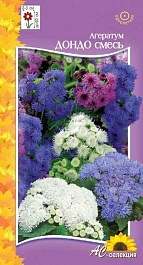        ПОСАДКА И УХОД ЗА АГЕРАТУМОМ    Агератум переводится как «нестареющий» за способность долго цвести и сохранять окраску цветков. Внешний вид цветка знаком практически всем цветоводам. Ведь рыхлые пушистые соцветия белого, синего, фиолетового и малинового цвета растут во многих садах.    Выращивают агератум преимущественно через рассаду, которую пересаживают в грунт после весенних заморозков. Лучше всего растет на открытых солнечных местах, выдерживает легкое затенение. Пышные кусты отлично переносят стрижку, благодаря которой с легкостью можно придать растению нужную вам форму, а ароматные цветы остаются свежими и привлекательными весь сезон. 

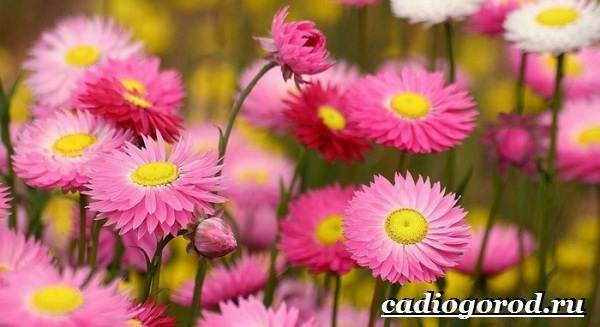 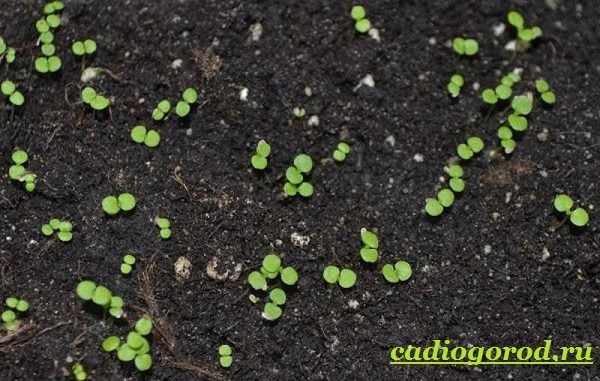 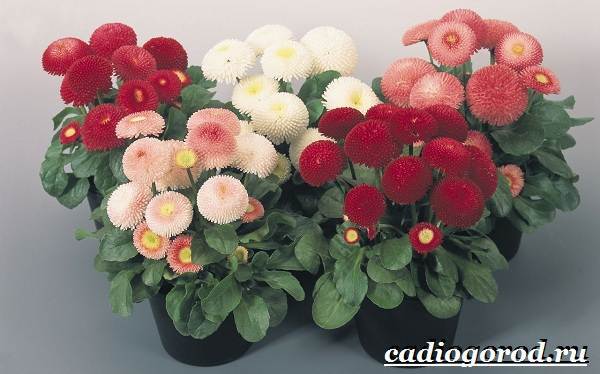 МАРГАРИТКА. 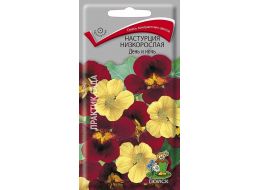 Описание настурции На городских клумбах, в парках и садах часто можно встретить цветы, которые имеют название Настурция. Любуются ими наверняка многие, но мало кто знает, что данное растение широко используется в народной медицине, косметологии и кулинарии. Из него можно приготовить лекарственные средства в виде отваров и настоек. Наша Настурция конечно не растет в городах и парках, мы ее специально сажаем в деревнях восточной части Ивановской области, в дали от промышленных объектов и трасс, так мы можем гарантировать что растение действительно принесет пользу!В состав Настурции входит витамин С и другие полезные компоненты.Применение настурцииНастурция рекомендована при анемии, бронхите и ангине. Кроме того, она помогает справиться с опухолями, присутствующими в организме, улучшает обменные процессы и не дает развиться цинге. Также она используется при патологии почек и желчевыводящих путей. Помимо этого, данная трава улучшает работу нервной системы и усиливает кровообращение.В косметологии траву используют для борьбы с перхотью и для укрепления волос.  Приготовление настурции      РЕЦЕПТ ПРИГОТОВЛЕНИЯ ОТВАРА НАСТУРЦИИ 1 столовую ложку сырья заварите 2 стаканами кипящей воды, после чего лекарство подержите над кипящей водой 15 минут. Далее средство оставьте для настаивания на 45 минут, затем профильтруйте его. Принимать отвар рекомендуется по 1 чайной ложке 3 раза в сутки. РЕЦЕПТ ПРИГОТОВЛЕНИЯ НАСТОЯ НАСТУРЦИИ1 столовую ложку высушенного измельченного сырья залейте стаканом кипящей воды. Полученное средство утеплите и оставьте для настаивания на полчаса, затем профильтруйте его. Употреблять настой следует по 2 столовых ложки 3 раза в сутки.РЕЦЕПТ ПРИГОТОВЛЕНИЯ НАСТОЙКИ НА НАСТУРЦИИ2 столовых ложки измельченного растения затейте стаканом водки. Далее настойку поставьте в теплое место, но недоступное для солнечного света. Настаивать средство следует 14 дней, периодически взбалтывая его. После этого его нужно профильтровать. Употреблять настойку следует по 25 капель 3 раза в сутки.На нашем сайте вы можете заказать качественную траву настурции, которая не подвергалась химическим обработкам.  СВОЙСТВА И ПРОТИВОПОКАЗАНИЯДействие на организм: противовоспалительное, мочегонное, общеукрепляющееПротивопоказания к применению: гастрит, язва желудка, личная непереносимость (аллергия)Другие свойства товара настурция трава : сбор ведется вручную, высушивается в естественных условиях, не обрабатывается химией, широко используется в косметологии 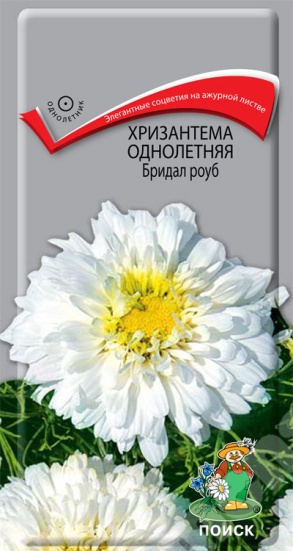 Однолетняя хризантема с красивыми ажурными листьями и ярко-белыми соцветиями, имеющими форму корзинок, смотрится очень эстетично. Это растение отличается компактностью, по высоте не превышает 20 сантиметров. Оно может похвастаться хорошей ветвистостью. Цветение начинается летом, а заканчивается только к октябрю. Сорту свойственно достаточно быстрое разрастание. Он высаживается группами в клумбах, рабатках, также идёт на срезку. 